Кравчук Михайло ПилиповичМатеріал з Вікіпедії — вільної енциклопедії.Миха́йло Пили́пович Кравчу́к  (*27 вересня (9  жовтня) 1892, Човниця, Волинь[1] — †9 березня 1942, Колима) — український математик, академік АН УРСР (з 1929), доктор фізико-математичних наук (з 1924), професор Київського політехнічного інституту.Вчитель всесвітньо відомих у майбутньому конструкторів ракетної та космічної техніки, академіків Архипа Люльки, Сергія Корольова та Володимира Челомея.Методи М. Кравчука використані в США, Японії та інших країнах при моделюванні кібернетичної техніки. Наукові праці М. Кравчука широко використовували американські автори першого у світі комп'ютера.Учасник багатьох міжнародних математичних конгресів. Мав широкі контакти із світовою математичною громадськістю. Співавтор першого тритомного словника української математичної термінології. Наукові праці стосуються алгебри, математичного аналізу, диференціальних та інтегральних рівнянь, теорії функцій та інших розділів математики.У 1938 році був репресований радянською владою і помер на Колимі 9 березня 1942 року.Дитячі і студентські рокиКравчук М. П. Метрична виписка про народженняНародився майбутній вчений 27 вересня 1892 р. в селі Човницях на Волині в сім'ї землеміра, сина селянина-шевця. Початкову освіту хлопчик здобуває вдома. Як згадувала Анастасія Соколюк, жінка, що замолоду три роки мешкала в оселі Кравчуків, «…у сім'ї розмовляли тільки українською мовою, хоч мати навчала дітей і польської, і французької, і німецької, привчала усіх своїх дітей — Костянтина, Вікторію, Михайла, Єву — до порядку та дисципліни. Михайло ріс дуже рухливим і веселим…»Мати Михайла — освічена жінка, володіла кількома іноземними мовами, добре знала світову літературу, історію, грала на фортепіано, була доброю, чуйною, життя присвятила вихованню дітей. У хаті було завжди весело й гамірно. Чарівна природа, пісні — живий літопис, у якому знайшли яскраве відтворення героїчна історія волинського краю, дивовижні легенди будили серце та душу, формували гострий розум майбутнього науковця.[2].1901 р. він разом з батьками перебирається до Луцька, де в 1910 р. закінчує з золотою медаллю гімназію. Цього року він вступає на фізико-математичний факультет Університету Святого Володимира в Києві. М. Кравчука звільнили від плати за навчання, він отримував стипендію 50 карбованців, бо всі іспити складав на «весьма удовлетворительно» («відмінно»).Студент М. Кравчук підтримував ідею національного відродження. Він любив проводити вечори в Українському клубі (вул. Велика Володимирська, 42), у Народному домі на Лук'янівці, де український театр під керівництвом М. Старицького ставив свої вистави. Відвідував і засідання студентського громадського об'єднання «Українська громада». Програмні завдання щодо культурного відродження української нації стосувались організації наукових українських гуртків, систематизації української наукової термінології, заснування українських кафедр при університеті та ін.Чотири роки пізніше М. Кравчук закінчує університет з дипломом І ступеня. Професор Д. Граве вважає його одним з найталановитіших своїх учнів і просить залишити при університеті як професорського стипендіата для підготовки до наукової та викладацької роботи.Викладацька і наукова діяльність 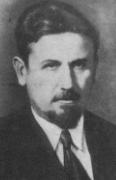 Молодий Кравчук 5 вересня 1917 р. прочитав свою першу т. зв. пробну лекцію з предмету чистої математики «Про функції, що справджують теорему додавання», а два дні пізніше — першу лекцію з курсу теорії множин і одержав звання приват-доцента. Кілька тижнів раніше надія української науки успішно склала магістерські екзамени. Національно-культурне й державне відродження України після повалення царату не пройшло повз увагу молодого вченого. Він викладає математичні дисципліни в І і ІІ українських гімназіях у Києві, Українському народному університеті. Він стає, між іншим, членом комісії математичної термінології при Інституті української наукової мови УАН. 1919 року М. Кравчук публікує курс лекцій з геометрії, що він їх прочитав в Українському народному університеті. Цього ж року опубліковано перший переклад українською мовою широковідомого підручника з геометрії Кисельова, здійснений М. Кравчуком… У другій половині 20-х років підкомісія математичної секції природничого відділу Інституту української наукової мови під головуванням М. Кравчука створить тритомний математичний словник.Одна за одною з'являються друковані праці М. Кравчука. Ряд глибоких результатів з теорії білінійних форм та лінійних перетворень завершується докторською дисертацією «Про квадратичні форми та лінійні перетворення», яку вчений блискуче захищає 14 грудня 1924 р. Це був перший в УРСР захист докторської дисертації. 1925 року М. Кравчукові було присвоєно звання професора. Далі М. Кравчук займається питанням узагальненої інтерполяції. Доповідь про свої висновки він зачитав на ІІ Міжнародному математичному конгресі в Торонто в 1924 р. Чотири роки пізніше український вчений їде на Міжнародний математичний конгрес в Італію. Дорогою виступає на засіданні Математичного товариства в Парижі.У 1929 році кандидатуру Кравчука висувають у дійсні члени Всеукраїнської академії наук. Кандидатом до ВУАН його висунуло понад сто організацій.Відомий учений і вчитель Кравчука Д. Граве у своїй рекомендації писав:Із характеристики на М. Кравчука, надісланої до ВУАН 1929 року у зв'язку з висуненням його кандидатури в дійсні члени Академії:29 червня 1929 р. на засіданні Ради Академії М. Кравчука одностайно обрано дійсним членом ВУАН. Він став наймолодшим академіком — у віці 37 років.Михайло Кравчук — автор понад 180 наукових робіт[3][4], в тому числі більше десятка монографій з різних галузей математики. Його наукові результати дістали міжнародне визнання. Серед них і перший проект комп'ютера. Його методи особливо використовуються тепер у зв'язку з розвитком кібернетики, зокрема при програмуванні багатьох складних явищ і процесів. Український учений одержав фундаментальні результати в теорії ймовірностей, пов'язані з біномінальним розподілом. Саме він увів многочлени цього розподілу, відомі тепер у світовій математиці як многочлени Кравчука. М. Кравчук одержав багато нових результатів в області інтерполяції та механічних квадратур, зокрема повністю розв'язав питання про визначення механічної квадратури її коефіцієнтами та коефіцієнтами квадратур нижчих порядків.Він одержує низку глибоких результатів із теорії функцій дійсної та комплексної змінних, теорії диференціальних та інтегральних рівнянь, теорії імовірностей та математичної статистики, видає підручники для вищої школи, публікує статті з методики викладання математики, історії математики, філософії, постійно працює над удосконаленням математичної термінології та ін. Результати друкує в наукових виданнях НТШ (1925), є членом математичних товариств Німеччини (1927), Франції (1927), Палермо (Італія, 1927).М. Кравчука запрошують до безпосередньої роботи у ВУАН, де він очолює комісію математичної статистики, обіймає посаду Вченого секретаря Президії академії. Він — один із засновників Інституту математики (1934 р.), там є завідувачем відділу математичної статистики. Водночас він — член управи Київського інституту народної освіти, декан факультету професійної освіти, активний громадський діяч, член секції наукових працівників міської Ради, організатор першої в Україні математичної олімпіади школярів (1935). 1936 р. він співпрацює з українським науково-дослідним інститутом педагогіки, часто виступає з лекціями перед учнями та вчителями, студентами, друкується в газетах.Академік Михайло Кравчук свою різнобічну наукову діяльність розглядав як справу патріотичну, як справу громадянську. «Моя любов — Україна і математика» — любив наголошувати М. Кравчук.Репресії1937 року для професора Михайла Кравчука настала година випробування. У республіканській пресі з'являються погромні статті проти нього. Деякі з них підписує і його колишній вчитель Д. Граве. Михайла Кравчука звинувачують у націоналізмі, шпигунстві, антирадянщині. Йому закидають листування з «польськими запроданцями» М. Зарицьким та М. Чайковським. 21 лютого 1938 року М. Кравчука заарештували.23 вересня 1938 р. вченого було засуджено до 20 років в'язниці та 5 років заслання. Судове засідання тривало півгодини. В останньому слові вчений просив дати йому можливість закінчити розпочату працю з математики. З Лук'янівської в'язниці його відправляють до Владивостока і далі у трюмі суховантажного судна «Джурма» морем — на Колиму, у ті лиховісні колимські золоті копальні, зокрема і в Мальдяк, де норми були утридцятеро більшими, ніж у каторжан за царя… Остання адреса М. Кравчука: Магадан, Хабаровський край, 72-й кілометр, Інвалідне містечко. 9 березня 1942 року М. Кравчука не стало… («вже мертвого Кравчука вранці тричі бив наглядач металевою палицею, щоб ставав до роботи», — свідчив сусід по нарах М. Попов). У документі «компетентних» органів засвідчено: «Зек Кравчук М. Ф., личное дело № 238943, зарыт на глубине 1,5 метра головой на запад от командировки 1250 метров на север». Професор Ніна Вірченко у своїй статті про Кравчука в тижневику «Слово Просвіти»зазначила: "4 січня 2012 отримала листа від Богдана Пирога (із м. Магадан) такого змісту: «Завершую роботу із розшуку могили великого Кравчука. Він похований на цвинтарі недалеко від лікарні на „23“ кілометрі. Це в стороні від основної колимської траси. Нині ця лікарня пристосована для душевнохворих».Реабілітація[ред. • ред. код]15 вересня 1956 р., за низкою раніше безуспішних клопотань дружини М. Кравчука — Есфіри Йосипівни (1894—1957), вченого було реабілітовано «за відсутністю складу злочину», а в 1992 р. поновлено в складі дійсних членів Академії наук України[5].Внесок у науку[ред. • ред. код]Відомо, що Джон Вінсент Атанасов при створенні першого комп'ютера користався з наукового доробку Кравчука. Про це випадково дізнався бібліограф українського вченого д-р Іван Качановський з Вашингтона.«Я знайшов листа американського вченого до М. Кравчука, де він пише, що користався його матеріалом», — згадує д-р І. Качановський. Тільки в 2001 р. у 15 наукових статтях в Америці були використані праці Кравчука.Михайло Кравчук — один з засновників ЕОМ (електронно-обчислювальної машини). Його розробки американці та японці застосували на телебаченні. Його учень, конструктор Сергій Корольов став усесвітньовідомим ученим. Уже в 21 сторіччі ЮНЕСКОвнесла ім'я М. Кравчука до переліку найвизначніших осіб.М. Кравчук не обмежувався дослідницькою роботою. Йому належить велика роль у розвитку математичної освіти як на рівні середньої, так і вищої школи, у розробці української математичної термінології, в організації наукового життя в добу першого пореволюційного відродження в Україні. Він відомий ще й тим, що першим в Україні почав писати математичні праці українською мовою, за що був оголошений «націоналістом» і запроторений до більшовицьких концтаборів.Розділи теоретичної і прикладної математики, у яких знайшли своє застосування здобутки Кравчука[6]:Випадкові блукання. Симетричні матриці Кравчука та біноміальні сподівання.Мартингали. Поліноми Кравчука і мультиноміальні розподіли.Алгебри Лі та поліноми Кравчука.Групи Лі. Відбиття. Матриці Кравчука та групові елементи.Квантова ймовірність та тензорна алгебра. Матриці Кравчука як власні вектори.Коефіцієнти Клебша-Гордана та поліноми Кравчука.Перетворення Кравчука.Поліноми Кравчука як гіпергеометричні функції.Гаусові квадратури. Нулі поліномів Кравчука. Сумація Гаусса-Кравчука.Теорія кодування.Упродовж останніх років з'явилися несподівані, на перший погляд, застосування наукових здобутків Кравчука в прикладній математиці та комп'ютерних науках. Географія відповідних досліджень дуже широка. Обмежимося лише кількома прикладами.Так, у 2003 році науковці електроінженерного факультету Університету Малайї (Куала-Лумпур, Малайзія) запропонували новий метод обробки та реконструкції зображень за допомогою моментів Кравчука. На ряді експериментів із відновлення образів об'єктів вони підтвердили суттєві переваги використання інваріантів моментів Кравчука як в умовах відсутності, так і за присутності шумів[7] На ІІІ Міжнародному симпозіумі з 3-вимірної обробки даних, візуалізації та передачі інформації (The Third International Symposium on 3D Data Processing, Visualization, and Transmission) у 2006 році група грецьких учених доповіла про 3-вимірні пошукові алгоритми, що базуються на тривимірних моментах Кравчука, і мають на меті здійснення обробки тривимірних зображень.У 2009 році на Міжнародній спільній конференції з нейронних мереж (Атланта, Джорджія, США) групою французьких, американських та німецьких вчених була зроблена доповідь, в якій, зокрема, було показано ефективність застосування зважених 3-вимірних моментів Кравчука як засобу аналізу даних для розпізнавання характеру пухлин.У 2009 році у видавництві Шпрінгер вийшла книга «Advances in Neural Networks» (Досягнення в теорії нейронних мереж) з підсумками 6-го Міжнародного симпозіуму з нейронних мереж, що проходив у Китаї. Один із розділів під назвою «Image Analysis by Modified Krawtchouk Moments» (Аналіз зображень за допомогою моментів Кравчука) написаний групою китайських науковців.У виданні «International Journal of Computer Science and Network Security», VOL.9 No.1, January 2009 (Міжнародний журнал з комп'ютерних наук та безпеки мереж) вміщено статтю під назвою «Krawtchouk Moment Feature Extraction for Neural Arabic Handwritten Words Recognition» (Виділення ознак моментами Кравчука з метою нейронного розпізнавання арабських рукописних слів), яку написали марокканські фахівці. Цікаво, що в переліку посилань знаходимо статтю Кравчука 1929 року, опубліковану в працях Сільськогосподарського інституту.Уже згаданий вище Філіп Феінсілвер з університету Південного Іллінойсу та Рене Шотт (Ren´e Schott) з університету Анрі Пуанкаре-Нансі 1 у своїй праці 2009 року «On Krawtchouk Transforms» (Про перетворення Кравчука)[8] досліджують питання, пов'язані із застосуванням перетворень Кравчука в теорії кодування. Виявляється, активне використання поліномів та перетворення Кравчука для потреб цієї теорії розпочалося ще в 70-х роках минулого століття (теореми Дельсарта та Мас Вілльямса)[9].Вшанування пам'яті[ред. • ред. код]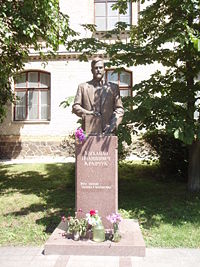 Пам'ятник Михайлу Кравчуку в КиєвіЛише перед 75-річчям від дня народження вченого (1967) почали з'являтися про нього публікації (перша книжка М. Сороки «Поет німого числа», нариси М. Чайковського, Б. Білого, Н. Вірченко. В. Добровольського та ін.), а пізніше — повісті М. Сороки «Михайло Кравчук» (1985), «Колимська теорема Кравчука» (1991) та ін.У 1992 р., за рішенням ЮНЕСКО, після довгих років забуття, наукова громадськість України та світу широко відзначили 100-річчя від дня народження видатного науковця. До ювілею в село Човниця проклали асфальтну дорогу.У 1992 р. в селі Човниця стараннями сім'ї Степана та Євгенії Лукашуків[10] відкрили кімнату-музей і встановили погруддя Михайла Кравчука. Але сесія Завітненської сільської ради у 2001 році прийняла рішення про недоцільність будівництва музею на його батьківщині.З 1992 р. в НТУУ «КПІ» проводяться Міжнародні наукові конференції імені академіка Михайла КравчукаУ Луцьку встановлено меморіальну дошку Михайлу Кравчуку на приміщенні колишньої гімназії, де навчався майбутній учений.2002 року ім'я М. Кравчука внесено ЮНЕСКО до переліку найвидатніших людей світу[11].У 2003 році на території Політехнічного інституту в Києві, вперше в Україні, відкрито пам'ятник всесвітньо відомому математикові Михайлові Кравчуку.Видано три об'ємні книги М. Кравчука «Науково-популярні праці» (2003), «Вибрані математичні праці» (800 стор., 2002), «Розвиток математичних ідей Михайла Кравчука» («Development of the mathematical ideas of Mykhailo Kravchuk» (Krawtchouk) (850 стор., 2004).У 2009 році у Києві, на Харківському житловому масиві, одну з нових вулиць було названо на честь Михайла Кравчука.Луцька гімназія № 21 носить ім'я математика й міститься на вулиці академіка Кравчука. У 2012 році під час урочистостей, присвячених 110-річчю від дня народження, у ній було відкрито кімнату-музей видатного вченого.11 січня 2012 року Верховна Рада України прийняла постанову про відзначення на державному рівні 120-річчя з Дня народження Михайла Кравчука[12].20 вересня 2012 р. Національний банк України увів в обіг пам'ятну монету номіналом 2 гривні, присвячену М. П. Кравчуку.\У Києві (КПІ) на алеї слави поставлений пам'ятник Михайлу Пилиповичу Кравчуку, з його видатними словами Моя любов це Україна і математика… .Чеботарьов Микола ГригоровичМико́ла Григо́рович Чеботарьо́в (* 3 (15) червня 1894, Кам'янець-Подільський — † 2 липня 1947, Москва) — український і російський математик. Член-кореспондент АН СРСР (1929). Заслужений діяч науки РРФСР (1943). Засновник Казанської алгебраїчної школи.Біографія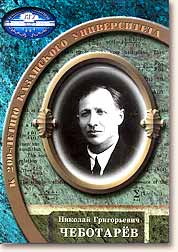 На початку шляху (1894—1912) Микола Чеботарьов народився в Кам'янці-Подільському в сім'ї юриста. Чеботарьови часто змінювали місце проживання. Так, 1899 року вони з Кам'янця-Подільського переїхали в Одесу, згодом в Єлисаветград (нині Кропивницький). У 1903—1906 роках Микола навчався в Єлисаветградській чоловічій гімназії. Коли сім'я Чеботарьових повернулася в Кам'янець-Подільський, Микола продовжив навчання в місцевій чоловічій гімназії.У Миколи Чеботарьова потяг до математики проявився змалку. Згодом він занотував:Київський період (1912—1921)[ред. • ред. код]1912 року Микола закінчив Кам'янець-Подільську чоловічу гімназію та вступив на фізико-математичний факультет Київського університету.В університеті Чеботарьов ґрунтовно вивчав теорію Галуа, методи якої упродовж усього життя успішно застосовував до розв'язання майже всіх задач, що його цікавили. На другому курсі брав активну участь у математичному семінарі під керівництвом професора Дмитра Граве, виступав із доповідями та далі самостійно вивчав теорію аналітичних та алгебраїчних функцій, а також теорію алгебраїчних чисел. Самостійно довів арифметичну теорему монодромії: «композит усіх груп інерції нормального поля є групою Галуа цього поля».1915 року Київський університет, у зв'язку з Першою світовою війною, евакуювали в Саратов. Тут Чеботарьов і далі інтенсивно вивчав математику. Це він робив у тісному спілкуванні з Борисом Делоне (теж один з учнів Граве, згодом член-кореспондентом АН СРСР), який увів Чеботарьова в курс сучасних проблем теорії алгебраїчних чисел. Згодом саме в цій теорії Чеботарьов отримає фундаментальні результати.1916 року, після закінчення університету, Чеботарьова залишили на фізико-математичному факультеті «для підготовки до професорського звання» під керівництвом Дмитра Граве.1918 року склав магістерські іспити — і його обрали приват-доцентом університету. Крім основної роботи, Чеботарьов також викладав у середніх навчальних закладах Києва.Одеський період (1921—1927) у 1921—1927 роках Микола Григорович працював у вищих навчальних закладах Одеси. 1924 року він отримав запрошення на кафедру до Московського інституту цивільних інженерів. Потім повернувся до Одеси і був секретарем науково-дослідницької кафедри математики при Одеському інституті народної освіти.1927 року захистив докторську дисертацію.Казанський період (1928—1947) 1927 року Чеботарьова запросили на роботу до Казанського університету та вибрали на конкурсній основі професором кафедри математики. 1928 року він приступив до виконання своїх обов'язків і виконував їх без перерви до кінця життя.Узнавши про те, що до університету запрошено видатного алгебраїста, студенти з цікавістю чекали на нього. Майбутній професор Володимир Морозов, а тоді першокурсник фізмату, згадував:Наукова діяльність Микола Чеботарьов (крайній зліва) і його учні (зліва направо): Володимир Морозов, Ігор Адо, Наум МейманОсновні наукові праці Чеботарьова присвячено сучасній алгебрі.Чеботарьов установив критерії, при яких корені трансцедентних рівнянь дійсні, удосконалив доведення теореми Кронекера — Вебера, розв'язав проблему Фробеніуса.Праці Чеботарьова також стосуються теорії Галуа (проблема резольвент), діофантових наближень тощо.Пишучи про Чеботарьова, один із провідних сучасних алгебраїстів Ігор Шафарефич зазначив:Митропольський Юрій ОлексійовичМатеріал з Вікіпедії — вільної енциклопедії.Ю́рій Олексі́йович Митропо́льський (21 грудня 1916 (3 січня 1917), Шишаки — (14 червня 2008[1],[2] Київ) — український математик і механік, академік АН СРСР (1984) і НАН України (1961), іноземний академік-кореспондент Академії наук у Болоньї (Італія, 1971), Герой України, Герой Соціалістичної Праці, Заслужений діяч науки УРСР, доктор технічних наук, дійсний член Наукового товариства ім. Т. Г. Шевченка у Львові.БіографіяНародився 21 грудня 1916 (3 січня 1917) року у селі Шишаках (нині селище міського типу, районний центр Полтавської області). У 1938 р. вступив до Київського державного університету ім. Т. Г. Шевченка. Закінчив у 1942 році Казахський університет[en].Від 1943 року і до Перемоги воював на фронті; був командиром загону артилерійської розвідки.Після демобілізації він працює науковим співробітником Інституту будівельної механіки АН УРСР (тепер Інститут механіки імені С. П. Тимошенка НАН України) під керівництвом академіка Миколи Миколайовича Боголюбова. Від 1950 — в Інституті математики АН УРСР: завідувач відділу (від 1953), директор (1958–1988), почесний директор (від 1988). Понад 30 років Ю. О. Митропольський був академіком-секретарем Відділення математики НАН України.Могила Юрія МитропольськогоПомер у Києві 14 червня 2008 року. Похований на Байковому кладовищі (ділянка № 49а).Наукова і педагогічна діяльністьЗа 60-річну наукову діяльність Юрій Олексійович отримав фундаментальні результати в галузі асимптотичних методів нелінійної механіки, якісних методів теорії диференціальних рівнянь, у дослідженні динаміки коливних процесів у нелінійних системах. Він створив алгоритм побудови асимптотичного розкладання нелінійних диференціальних рівнянь, що описують нестаціонарні коливальні процеси, розробив метод вивчення одночастотних процесів у коливальних системах з багатьма степенями свободи. Учений досліджував системи нелінійних диференціальних рівнянь, що описують коливальні процеси у гіроскопічних та сильно нелінійних системах, розвинув теорію інтегральних многовидів і метод усереднення. Ю. О. Митропольський створив науковий колектив, який примножує традиції школи нелінійної механіки академіків М. М. Крилова та М. М. Боголюбова.Наукову роботу вчений успішно поєднував з педагогічною. Майже 40 років Юрій Олексійович читав лекції на механіко-математичному факультеті рідного університету. Він є автором понад 750 наукових праць. Серед його учнів — 25 докторів і 100 кандидатів фізико-математичних наук.Нагороди[ред. • ред. код]Звання Герой України з врученням ордена Держави (18 січня 2007) — за винятковий особистий внесок у зміцнення наукового потенціалу України, визначні здобутки в розвитку та організації фундаментальних досліджень в галузі математики, багаторічну плідну наукову діяльність[3]Герой Соціалістичної Праці (1986)Орден князя Ярослава Мудрого IV ст. (2 січня 2002) — за визначні особисті заслуги в розвитку вітчизняної науки, створення національних наукових шкіл, зміцнення науково-технічного потенціалу України[4]Орден князя Ярослава Мудрого V ст. (22 серпня 1996) — за видатні заслуги перед Українською державою у розвитку математичної науки, багаторічну плідну наукову діяльність[5]Орден Жовтневої Революції, орден Трудового Червоного ПрапораЗа бойові заслуги Юрія Олексійовича нагороджено двома орденами Червоної Зірки, орденом Вітчизняної війни ІІ ступеня, численними медалями.Заслужений діяч науки УРСР (1967)Державна премія України в галузі науки й техніки 1996 року — за цикл праць «Нові математичні методи в нелінійному аналізі» (разом із Анатолієм Самойленком, Юрієм Теплінським та іншими)[6].Золота медаль імені В. І. Вернадського Національної академії наук України за 2006 рік.«Почесний Соросівський професор» (1995).Почесний доктор Київського національного університету ім. Тараса ШевченкаПремія НАН України імені М. М. Крилова (1969).Премія НАН України імені М. М. Боголюбова (1993).Премія НАН України імені М. О. Лаврентьєва (1999).Золота медаль імені А. М. Ляпунова (1986).Срібна медаль «За заслуги перед наукою і людством» Академії наук ЧССР (1977).Ворошиловський стрілець 2-го ступенюЗа співробітництво з КБ «Південне» Федерація космонавтики СРСР у 1981 р. нагородила Ю. О. Митропольського медаллю ім. академіка М.Янгеля.3 січня 2017 року на державному рівні в Україні відзначався ювілей – 100 років з дня народження Юрія Митропольського (1917-2008), математика.[7]У Вікіпедії є статті про інших людей з прізвищем Митропольський (прізвище).Самойленко Анатолій МихайловичАнато́лій Миха́йлович Само́йленко (2 січня 1938, с. Потіївка, тепер Радомишльського району Житомирської області) — український математик. Від 1978 член-кореспондент, тепер академік НАН України. Академік-секретар Відділення математики НАН України та директор Інституту математики НАН України.Огляд наукової діяльностіАкадемік НАН України А. М. Самойленко — засновник наукової школи з теорії багаточастотних коливань та теорії імпульсних систем, що визнана математичними центрами світу, один з провідних спеціалістів у галузі звичайних диференціальних рівнянь та теорії нелінійних коливань.У 1960 р. А.М. Самойленко з відзнакою закінчує університет і на запрошення академіка Юрія Олексійовича Митропольського вступає до аспірантури Інституту математики АН УРСР. Вибір теми його кандидатської дисертації «Застосування асимптотичних методів для дослідження нелінійних диференціальних рівнянь із «нерегулярною» правою частиною» був цілком закономірним, оскільки саме в той час бурхливо розвивалася, набираючи світової популярності, київська школа нелінійної механіки, заснована академіками Миколою Митрофановичем Криловим і Миколою Миколайовичем Боголюбовим.Закінчивши аспірантуру і успішно захистившись, А.М. Самойленко протягом наступних 11 років працює в Інституті математики АН УРСР.У 1967 р. він захистив докторську дисертацію на тему «Деякі питання теорії періодичних і квазіперіодичних систем», ставши наймолодшим в Україні доктором наук.У період з 1974 по 1987 р. Анатолій Михайлович очолює кафедру інтегральних та диференціальних рівнянь Київського державного університету ім. Т.Г. Шевченка. З його приходом на кафедрі істотно активізується науково-дослідна робота, підготовка кандидатів і докторів наук, а організований ним семінар з диференціальних рівнянь стає відомим не лише в Україні, а й далеко за її межами. У 1978 р. Анатолія Михайловича обирають членом-кореспондентом АН УРСР.Невдовзі після повернення в 1987 р. до Інституту математики АН УРСР А.М. Самойленко стає його директором і ось уже впродовж 30 років очолює цей відомий математичний центр. За цей час Анатолій Михайлович зарекомендував себе не тільки як видатний учений, а й як умілий організатор науки. За його ініціативи та за безпосередньої участі як голови оргкомітету було проведено велику кількість авторитетних міжнародних конференцій, у тому числі два Українських математичних конгреси (2001, 2009), у кожному з яких узяли участь понад півтисячі українських і закордонних математиків. А.М. Самойленко є головним редактором журналів «Український математичний журнал» (англомовний переклад у видавництві Springer — «Ukrainian Mathematical Journal»), «Нелінійні коливання», «Український математичний вісник», «Математичний вісник Наукового товариства імені Шевченка», «Збірник праць Інституту математики НАН України», членом редколегії журналів «Доповіді НАН України», «Вісник НАН України», «У світі математики», «Memoirs on Differential Equations and Mathematical Physics», «Miskolc Mathematical Notes», «International Journal of Dynamical Systems and Differential Equations», «Applied and Computational Mathematics».Математичний талант і неабиякі організаторські здібності Анатолія Михайловича здобули йому заслужений авторитет і повагу наукової спільноти. Його обрано академіком НАН України (1995), дійсним членом Європейської академії наук (2002), членом-кореспондентом Accademia Peloritana dei Pericolanti (Мессіна, Сицилія, 2006), іноземним членом АН Республіки Таджикистан (2011). З 2006 р. і до сьогодні Анатолій Михайлович обіймає відповідальну посаду академіка-секретаря Відділення математики НАН України.Наукові досягнення Анатолія Михайловича широко відомі спеціалістам у галузі диференціальних рівнянь, математичної фізики, теорії нелінійних коливань. Він по праву вважається основоположником цілого ряду важливих напрямів досліджень у цих галузях.Так, у 1965 р. він запропонував і обґрунтував новий ефективний метод відшукання періодичних розв’язків суттєво нелінійних диференціальних рівнянь, який і досі відомий як «чисельно-аналітичний метод Самойленка». Надалі цей метод одержав всесвітній розвиток і застосування при розв’язанні нелінійних крайових задач у багатьох роботах як самого автора, так і його учнів, а відповідні результати були втілені в численних монографіях.У середині 1960-х років А.М. Самойленко під впливом робіт А.М. Колмогорова, В.І. Арнольда, М.М. Боголюбова, Ю. Мозера проводить інтенсивні дослідження актуальних задач теорії багаточастотних нелінійних коливань, що пов’язані з відомою проблемою малих знаменників. За допомогою методу послідовних замін змінних, що характеризується прискореною збіжністю, і техніки згладжування йому вдалося одержати ряд важливих результатів, що стосуються скінченно-гладких неконсервативних систем нелінійної механіки, і, зокрема, довести теореми про випрямлення майже паралельного векторного поля на торі довільної розмірності, про існування лінеаризуючого дифеоморфізму в околі тороїдального многовиду, що замітається квазіперіодичною траєкторією, про звідність лінійних квазіперіодичних систем із майже постійними коефіцієнтами, а також про міру звідних систем цього класу.Важливе місце в наукових пошуках А.М. Самойленка посідають питання теорії інваріантних тороїдальних многовидів нелінійних динамічних систем. Йому належить розроблення ефективного методу дослідження задачі про збереження інваріантних торів при збуреннях. В основу свого підходу Анатолій Михайлович поклав введене ним же поняття функції Гріна лінійного розширення динамічної системи на торі (у сучасній математичній літературі це поняття відоме як функція Гріна—Самойленка). За допомогою апарату функцій Гріна йому вдалося не лише довести теореми існування стійких і гіперболічних інваріантних торів у рамках теорії збурень, а й одержати оптимальні результати про ступінь їх гладкості. Крім цього, не обмежуючись теоремами існування, одержаними за допомогою апарату функцій Гріна, А.М. Самойленко розвинув і обґрунтував наближений проективно-ітеративний метод відшукання інваріантних торів у вигляді збіжної послідовності тригонометричних поліномів. Підсумком циклу робіт, який увібрав у себе вищезгадані результати, стала монографія А.М. Самойленка «Элементы математической теории многочастотных колебаний» (М.: Наука, 1987), перевидана англійською під назвою «Elements of the mathematical theory of multi-frequency oscillations» (Dordrecht etc.: Kluwer Acad. Publ., 1991).Ще один загальновизнаний цикл робіт Анатолія Михайловича пов’язаний з теорією систем з імпульсною дією. Особливо активне формування зазначеної теорії за участю А.М. Самойленка та його учнів відбулося в 1970–1980 рр. Монографія «Диференціальні рівняння з імпульсною дією» — перша у світовій літературі книга, в якій було викладено широкий спектр результатів, покладених в основу теорії диференціальних рівнянь з імпульсною дією. Пізніше, в 1995 р., цю монографію було доповнено новими результатами та перекладено англійською у видавництві World Scientific.Талант і досвід Анатолія Михайловича як ученого й організатора науки, лідера київської математичної школи яскраво проявляється у його вмінні керувати дослідницькою роботою відразу в кількох напрямах. Так, разом з учнями було розроблено теорію знакозмінних функцій Ляпунова для вивчення дихотомії, глобально обмежених розв’язків та інваріантних многовидів лінійних розширень динамічних систем на торі, розвинуто теорію нетерових крайових задач для систем із запізненням, рівнянь з імпульсною дією, сингулярно збурених систем. Пізніше автори цієї теорії знайшли її ефективне застосування до досліджень задач про обмежені на всій осі розв’язки неавтономних систем, що мають властивість експоненціальної дихотомії на півосях.Ще один напрям досліджень А.М. Самойленка стосується вивчення резонансних явищ у багаточастотних системах, включаючи системи з повільно змінними параметрами. Виведені ним витончені оцінки осцилюючих інтегралів, які виникають при вивченні процесу проходження траєкторією резонансних підмножин фазового простору, стали основою для одержання нових глибоких результатів з обґрунтування методу усереднення в коливних системах із числом частот більшим від двох.Не може не викликати захоплення той факт, що загальна кількість наукових публікацій ювіляра становить понад 600, у тому числі три десятки монографій, понад два десятки підручників і навчальних посібників. Його учні захистили 35 докторських та 87 кандидатських дисертацій.На особливу увагу заслуговує педагогічна діяльність професора А.М. Самойленка в Київському національному університеті імені Тараса Шевченка, Національному технічному університеті України «КПІ імені Ігоря Сікорського» та інших вищих навчальних закладах. Яскравий лекторський талант Анатолія Михайловича, його вміння чітко, ясно та емоційно викладати матеріал на основі розроблених ним оригінальних лекційних курсів завжди справляє незабутнє враження на слухачів.Сьогодні наукові інтереси А. М. Самойленка охоплюють широке коло складних та актуальних математичних проблем. Міжнародне визнання його досліджень підтверджують загальновизнані в світовій математичній літературі терміни: «чисельно-аналітичний метод Самойленка», «функція Ґріна—Самойленка» та інші. Опубліковані ним монографії внесли фундаментальний вклад у математику та її викладання.А. М. Самойленко — автор більше 600 наукових праць, серед яких 30 монографій та 15 навчальних посібників. Більшість його робіт перекладено за кордоном[1][2].З 1988 року А. М. Самойленко є директором Інституту математики НАН України, з 2006 року — академіком-секретарем Відділення математики НАН України. 1978 р. його було обрано членом-кореспондентом, а 1995 р. — дійсним членом Національної академії наук України. З 2002 р. є дійсним членом Європейської АН, з 2011 р. — іноземним членом АН Республіки Таджикистан.А. М. Самойленко приділяє велику увагу підготовці високо-кваліфікованих наукових кадрів. Серед його учнів — 35 доктори та 87 кандидати фізико-математичних наук[3], які успішно працюють у багатьох математичних центрах ряду країн. Професор А. М. Самойленко викладає в Київському національному університеті ім. Т. Шевченка та Національному технічному університеті України «КПІ». Він є членом Українського та Американського математичних товариств, членом редакційних колегій українських та зарубіжних журналів, серед них «Український математичний журнал», «Доповіді Національної академії наук України», «Нелінійні коливання», «У світі математики», «Nonlinear Mathematical Physics», «Memoirs on Differential Equations and Mathematical Physics» та інші.А. М. Самойленко нагороджений Орденом Дружби народів (1984) та Орденом «За заслуги» III ступеня (2003), Орденом князя Ярослава Мудрого V ступеня (2008) та IV ст. (27 квітня 2013)[4], Почесною Грамотою Президії Верховної Ради України (1987), є лауреатом Державних премій України в галузі науки і техніки (1985, 1996), Державної премії України в галузі освіти (2012), Республіканської комсомольської премії ім. М. Островського (1968), премій Академії наук України ім. М. Крилова (1981) та М. Боголюбова (1998), премій НАН України ім. М. Лаврентьєва (2000), М. Остроградського (2004) та Ю. Митропольського (2010), «Соросівський професор» (1998), Заслужений діяч науки і техніки України (1998).Біографічні відомості[ред. • ред. код]02.01.1938 р. — народився в с. Потіївка Радомишльського району Житомирської області. Одружений, має сина.1960 р. — закінчив механіко-математичний факультет Київського держуніверситету ім. Т. Г. Шевченка за спеціальністю «математика».1960–1963 рр. — аспірант Інституту математики АН УРСР.1963–1974 рр. — працював у Інституті математики АН УРСР.1974–1987 рр. — завідувач кафедри інтегральних та диференціальних рівнянь механіко-математичного факультету Київського держуніверситету ім. Т. Г. Шевченка.З 1987 р. і до ц. ч. — завідувач відділу звичайних диференціальних рівнянь Інституту математики НАН України.З 1988 р. і до ц. ч. — директор Інституту математики НАН України.1998–2011 рр. — завідувач кафедри диференціальних рівнянь фізико-математичного факультету НТУУ «КПІ».З 2006 р. і до ц. ч. — академік-секретар Відділення математики НАН України.Наукові ступені та звання[ред. • ред. код]1963 р. — захист кандидатської дисертації «Применение асимптотических методов для исследования нелинейных дифференциальных уравнений с нерегулярной правой частью».1968 р. — захист докторської дисертації «Некоторые вопросы теории периодических и квазипериодических систем».1974 р. — професор кафедри інтегральних та диференціальних рівнянь механіко-математичного факультету Київського держуніверситету ім. Т. Г. Шевченка.1978 р. — член-кореспондент Академії наук УРСР зі спеціальності «математика».1995 р. — дійсний член НАН України.2002 р. — дійсний член Європейської Академії Наук.В'язовська Марина СергіївнаМари́на Сергі́ївна В'язо́вська (нар. 2 листопада 1984, Київ, Українська РСР[2]) — український і німецький математик. Доктор природничих наук (2013 рік).ЖиттєписЗростала у Києві, навчалась у Київському природничо-науковому ліцеї № 145, брала участь у математичних олімпіадах. Навчалась на механіко-математичному факультеті Київського національного університету імені Тараса Шевченка[3]. Щороку займала призові місця на Міжнародній студентській олімпіаді з математики[en] у 2002—2005 роках, здобувши перший приз у 2002 та 2005 роках[4]. По тому продовжила навчання в Німеччині, здобувши 2007 року ступінь магістра у Кайзерслаутерні[3][5].У травні 2010 року захистила кандидатську дисертацію в Інституті математики НАН України за темою «Нерівності для поліномів і раціональних функцій та квадратурні формули на сфері»[6].2013 року здобула ступінь доктора природничих наук (Dr. rer. nat.[en]) у Боннському університеті. Її докторська дисертація «Модулярні функції та особливі цикли» («Modular Functions and Special Cycles») написана під керівництвом Дона Цагіра[en] та пов'язана з аналітичною теорією чисел[7].На початок 2016 року — постдокторський дослідник у Берлінській математичній школі[en] та Гумбольдтському університеті Берліна[8].З травня 2017 року працює у Федеральній політехнічній школі Лозанни[9].Задача про пакування куль[ред. • ред. код]Докладніше: Задача про пакування куль2016 року В'язовська розв'язала задачу пакування куль у 8-вимірному просторі[10][11][12] та, у співавторстві, — в 24-вимірному[13][8]. Раніше задачу пакування куль було розв'язано лише для просторів із трьома і менше вимірами, а розв'язання тривимірного випадку (гіпотези Кеплера[en]) було викладене на 300 сторінках тексту з використанням 50 000 рядків програмного коду[14]. Натомість розв'язання В'язовської 8-вимірного випадку займає лише 23 сторінки та є «приголомшуюче простим»[8]. На дослідження цієї задачі В'язовську надихнув київський математик Андрій Бондаренко. Над розв'язанням вона працювала два роки у Берліні[3].За роботу над найщільнішими пакуваннями куль у розмірностях 8 та 24, використовуючи модулярні форми, Марині В'язовській у 2016 році присуджено премію Салема[15][16][17].У квітні 2017 року Математичним інститутом Клея Марині В'язовській присуджено Дослідницьку нагороду за проривну роботу над задачами пакування куль у розмірностях вісім та двадцять чотири[18].2017 року Марині В'язовській індійським Університетом SASTRA (англ. Shanmugha Arts, Science, Technology & Research Academy) присуджена нагорода імені Рамануджана (англ. SASTRA Ramanujan Prize). Вручення планується 21-22 грудня 2017 року на Міжнародній конференції з теорії чисел в Кумбаконамі, рідному місті Срініваса Рамануджана[19].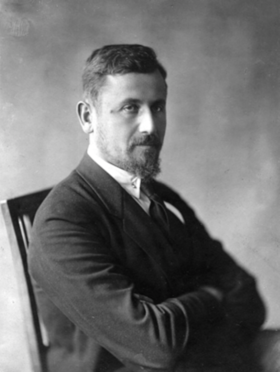 Михайло Пилипович КравчукМихайло Пилипович КравчукНародився27 вересня (9 жовтня) 1892
Човниця, ВолиньПомер9 березня 1942 (49 років)
КолимаГромадянство СРСР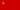 Alma materКиївський університетГалузь наукових інтересівматематикаЗакладКиївський політехнічний інститутВчене званняакадемік АН УРСР, професорНауковий ступіньдоктор фізико-математичних наукНауковий керівникГраве Дмитро ОлександровичВідомі учніА. П. Люлька, С. П. Корольов, В. М. ЧеломейЧленНаціональна академія наук України«Я пропоную громадським організаціям звернути особливу увагу на кандидатуру доктора математики професора Михайла Кравчука, одного з найталановитіших моїх учнів, автора кілька десятків не раз відзначуваних та премійованих праць… Ще студентом він відзначався дослідами з обсягу алгебри, продовживши важливі праці деяких німецьких математиків, що мають можливе застосування в геометрії, механіці та математичній фізиці. »«… Майже жодне явище в створенні математичної науки (в Україні) не сталося без його участі, … ані закладалися перші українські університети (народний і державний), … ані утворювалася математична термінологія або наукова мова — нічого цього не робилося без найактивнішої участі Михайла Кравчука »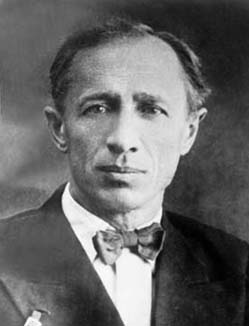 Народився3 (15) червня 1894
Кам'янець-ПодільськийПомер2 липня 1947 (53 роки)
МоскваМісце проживанняКиїв, Одеса, КазаньГромадянство
(підданство)Україна, СРСР і Російська імперіяAlma materКиївський університетГалузь наукових інтересівматематикаЗакладКазанський університетВчене званняпрофесор (1927)Науковий ступіньдоктор фізико-математичних наук (1927)Науковий керівникГраве Дмитро Олександрович[1]Відомі учніМарко Крейн, Ігор Адо, Володимир Морозов, Наум МейманЧленАкадемія наук СРСРВідомий завдяки:створенням Казанської алгебраїчної школиНагородиСталінська премія (1948)член-кореспондент АН СРСР (1929)член-кореспондент АН СРСР (1929)«Пригадую, сестра моєї бабуні тітка Маша переконливо говорила, що з мене вийде математик. Можливо, ці слова відіграли роль навіювання. З другого боку, дуже можливо, що до занять математикою мене штовхали об’єктивні обставини. Справа в тому, що, згідно з твердими виховними принципами моїх родичів, усі наші дії, серед них і розваги, суворо регламентувалися. Математика була єдиною схованкою, куди не міг проникнути контроль старших і де я був собі повним господарем. Всіляка інша наука потребувала би витрат на обладнання, а в мене кишенькових грошей не було».«Мені здавалося, що він повинен бути статечним і повільним. Замість цього я побачив людину дуже молоду, дуже рухливу та якусь цілком «свою»... Тоді нам, студентам, дуже важко було уявити, що з професорами Парфентьєвим чи Широковим можна розмовляти інакше, ніж з учителями. Але ще важче було уявити, що з Миколою Григоровичем Чеботарьовим можна розмовляти інакше, ніж із товаришем, трохи старшим за віком. З ним можна було поговорити щиро, навіть посперечатися. Адже він не визнавав «ні чинів, ні орденів», людина для нього була передусім людиною, і він розмовляв як рівний і з академіком, і зі студентом, і зі садівником Лядського саду, куди водив на прогулянки свого сина Гришу».«Враження, яке в мене склалося при зустрічах із Миколою Григоровичем, найкраще за все можна передати словом «класик». Він відчував себе своїм як у математиці 19 століття, так і середини 20 століття. І в тому, що математика, незважаючи на деякі відхилення, розвивається гармонійно, велика заслуга таких математиків як Микола Григорович Чеботарьов: своєю творчістю вони неначе з’єднали різні покоління та різні епохи».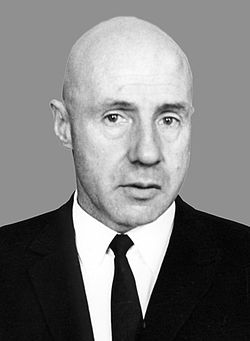 Народився21 грудня 1916 (3 січня 1917)
ШишакиПомер14 червня 2008 (91 рік)
КиївПохованняБайкове кладовищеГромадянство Україна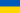 Alma materКиївський національний університет імені Тараса ШевченкаГалузь наукових інтересівматематикаЗакладНаціональна академія наук УкраїниВчене званняпрофесорНауковий ступіньдоктор технічних наукЧленНаціональна академія наук України, Російська академія наук і Академія наук СРСРДітиМитропольський Олексій ЮрійовичНагородиУкраїна:СРСР: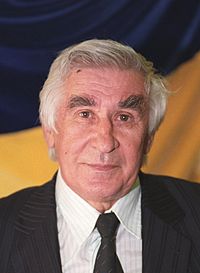 Народився2 січня 1938 (80 років)
с. Потіївка, тепер Радомишльського району Житомирської областіМісце проживанняКиїв, УкраїнаГромадянство СРСР →  УкраїнаНаціональністьукраїнецьAlma materКНУ ім. Т. ШевченкаГалузь наукових інтересівматематикаЗакладІнститут математики НАН УкраїниВчене званняпрофесорНауковий ступіньдоктор фізико-математичних наукЧленНаціональна академія наук УкраїниВідомий завдяки:чисельно-аналітичний метод Самойленка, функція Ґріна—СамойленкаНагороди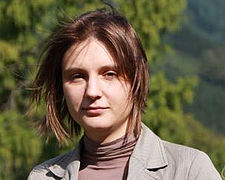 Народилася2 листопада 1984 (33 роки)
Київ, Українська РСРМісце проживанняНімеччинаГромадянство УРСР →  Україна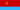 Alma materКиївський національний університет імені Тараса ШевченкаГалузь наукових інтересівматематикаЗакладІнститут математики НАН України, Берлінська математична школа[en], Гумбольдтський університет Берліна, Федеральна політехнічна школа ЛозанниНауковий ступінькандидат фізико-математичних наук(Україна), доктор природничих наук (Німеччина)Науковий керівникДон Цагір[en]Відома завдяки:Задача про пакування кульНагородиSalem PrizeClay Research AwardNew Horizons in Mathematics Prize[d][1]Особ. сторінкаmath.hu-berlin.de/~viazovsm/ Зовнішні відеофайли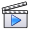  Зовнішні відеофайли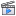 1. Українка, яка розв'язала задачу століть // DW (Ukrainian), 17 червня 2016